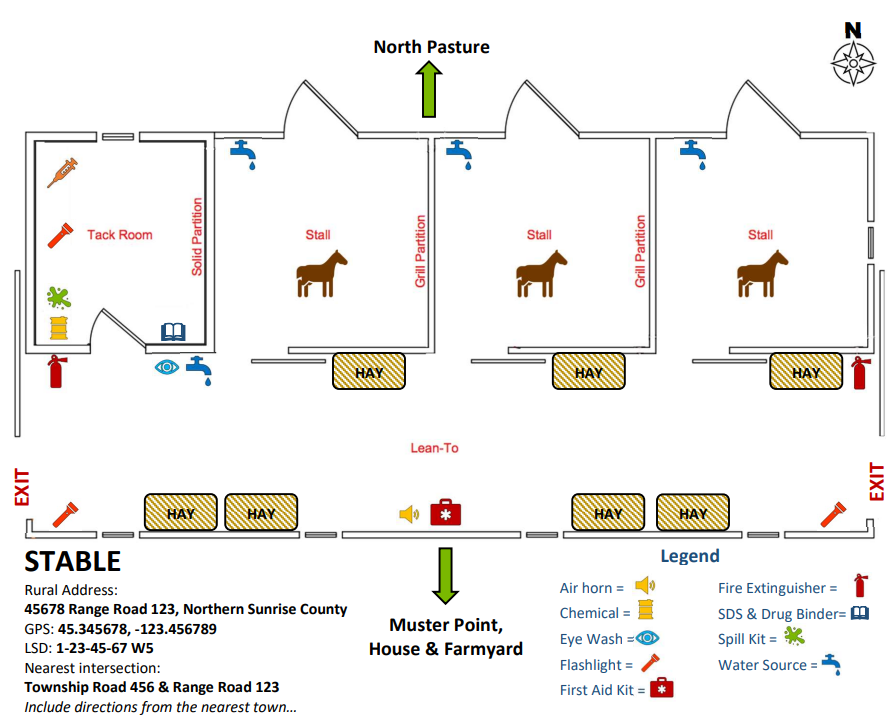 IdentifiedNeeded or MissingNot ApplicableItem & DescriptionAir horn(s) – If air horns are used to alert others of an emergency, everyone must be trained in what the different blasts mean (i.e., 1 long blast lasting 5 seconds = evacuation, 3 short blasts lasting 2 seconds each = first aid)Alarm pull station(s) – A manually activated alarm system or part of an alarm system. Breaker panel location(s) – Must be easy to access, have clearly labelled breakers and have 1 m clearance with secure footing in front of it.Evacuation paths (or routes) – Ways to get out of a building if there is an emergency, especially if the main evacuation route is blocked or unsafe; must be unobstructed and should not change.Emergency exits - Exits used to provide a safe way to escape from a structure or area in the event of an emergency; the exit must be easily accessible, unobstructed, and in a permanent location.Emergency lighting - Independently powered light sources (i.e., using batteries) that are designed to activate when a power outage creates low-visibility conditions. This could include flashlights.Fire extinguishers -  Portable devices that discharge a substance to put out a fire; there are different classes used to extinguish different types of fires. First aid kits – A box or bag containing bandages, gauze, pads, splints, etc. used to help someone who is sick or injured until medical treatment is available. Emergency showers – Showers that provide on-the-spot, emergency decontamination; they are used to flush away hazardous substances in the first few seconds after an exposure.Emergency shut offs – Safety mechanisms used to shut something off in an emergency, when it cannot be shut off in the usual manner.Eyewash stations – Bottles or “showers” designed to flush the eye and face area.  Location of hazardous products and dangerous substances stored in that building. This should include veterinary drugs, medicated feeds, pesticides, cleaning products, sanitizers, petroleum products, etc.SDS binder location(s); these should include veterinary drug information and pesticide information.Emergency Action Plans and Emergency Contact List locations.Location(s) of stored fuel sources/flammables/combustibles (i.e., hay, wood, etc.).Back-up or emergency generator(s).Important Location Information To IncludeImportant Location Information To IncludeImportant Location Information To IncludeImportant Location Information To IncludeBuilding name (for farm purposes, i.e., old barn, machine shop, etc.).Rural address (i.e., 45678 Range Road 123 Northern Sunrise County).GPS Coordinates.Legal Land Description (LSD).  Closest intersection.Specific directions to site.